Guidance for using the excel scoring sheetsShort version scoring sheetThis is the version that almost all teachers will use.Typing only into the YELLOW cells, teachers enter the total number of points for each section only.

For the achievement test, overall raw scores for Phonics, Vocabulary and Grammar are calculated automatically.

An overall % with the following weighting (Phonics – 20%, Vocabulary – 40%, Grammar – 40%) is also calculated automatically.

For the applying your knowledge test, teachers type the raw scores for Listening, Reading, Writing and Speaking into the YELLOW cells.
An overall % with 25% weighting for each element is then calculated automatically.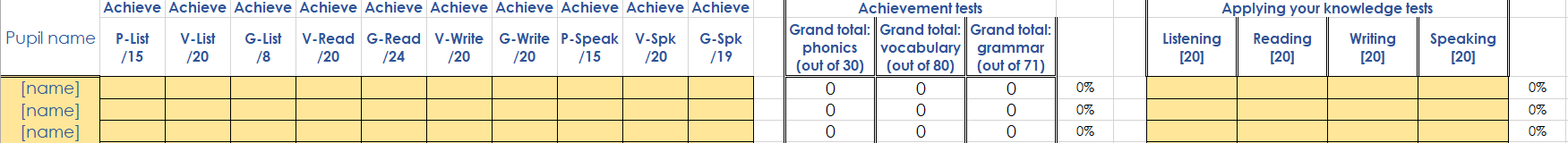 Long version scoring sheetThis version if for teachers who may want to do a more finely grained level of analysis of their students’ performance, i.e., at individual question level.

Please complete the following steps:1] Enter the students’ names only once, on the first tab, called TOTALS.2] General rule – only ever type in a YELLOW cell, never a white one, as the white cells contain formulae.3] Type the scores for the different test components into the yellow cells on the different tabs.
4] The totals for each test or part of test will be added automatically and will populate the first TOTALS tab.
5] When all data are in, on the TOTALS tab, there will be raw score totals for Phonics, Vocabulary, Grammar and an overall % for the Achievement tests (with the weighting Phonics – 20%, Vocabulary – 40%, Grammar – 40%),  and raw scores for Listening, Reading, Writing, Speaking tests and an overall total % for the Applying your knowledge tests (25% weighting for Listening, Reading, Writing, Speaking).